	С.Ж. АСФЕНДИЯРОВ АТЫНДАҒЫ ҚАЗАҚ ҰЛТТЫҚ МЕДИЦИНА УНИВЕРСИТЕТІ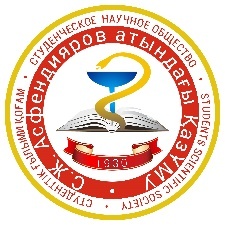 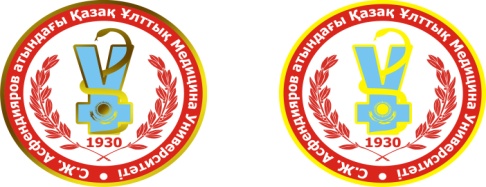  Б.АТШАБАРОВ АТЫНДАҒЫ ІҚМ ҒЗИCҒҚ және ЖҒК ҒЫЛЫМИ ІС-ШАРАЛАРДЫ ҰЙЫМДАСТЫРУ ТОБЫ СТУДЕНТТІК ҒЫЛЫМИ ҚОҒАМ «ЖАС ҒАЛЫМДАР МЕКТЕБІ» ҚАТЫСУШЫЛАРЫНЫҢ САУАЛНАМАСЫЖалпы мәліметтерЖалпы мәліметтерТегіАтыӘкесінің атыТуылған күні,айы,жылыБайланысу ақпараттарыБайланысу ақпараттарыҰялы телефонҮй телефоныМекен-жайыE-mailSkypeС.Ж.Асфендияров атындағы ҚазҰМУ туралы ақпараттарыС.Ж.Асфендияров атындағы ҚазҰМУ туралы ақпараттарыОқу түрі         келісім шарт                          грантОқу тілі         Қазақ тілі                               Орыс тіліМамандығыКурсТоп номеріҮлгерімі (GPA балл)Меңгерген тілдер Меңгерген тілдер Қазақ тілі   бастапқы деңгей     Сөздік бойынша  әңгімелеу                 еркін сөйлеуОрыс тілі  бастапқы деңгей     Сөздік бойынша  әңгімелеу                 еркін сөйлеу	Ағылшын тілі  бастапқы деңгей     Сөздік бойынша  әңгімелеу                 еркін сөйлеуСтуденттік ұйымдар мен үйірмелердегі тәжірибе жұмысыСтуденттік ұйымдар мен үйірмелердегі тәжірибе жұмысыСтуденттік ұйымдар мен үйірмелердің атыЛауазымы Лауазым қызметі 	Жұмыс істеген мерзіміҒылыми қызығушылықтарҒылыми қызығушылықтарҒылыми бағыттағы қызығушылығыңызды көрсетіңізҒылыми жетістік Төменде көрсетілген бағыттар бойынша  толық мәлімет жазыңыз:Ғылыми жетістік Төменде көрсетілген бағыттар бойынша  толық мәлімет жазыңыз:Іс-шара түрі (конференция, семинар, олимпиада, конкурс  және т.б.)Іс-шара атыӨткізілген уақытыӨткізілген орныҒылыми жоба атыҒылыми жоба жетекшісіҚОРЫТЫНДЫЖОБАЛАРҒА ҚАТЫСУ 		ЕГЕР КӨПТЕГЕН ЖОБАЛАР БОЛСА,БІРЕУІН ТАҢДАП , СОЛАР ТУРАЛЫ ТОЛЫҚ МӘЛІМЕТ ЖАЗЫҢЫЗЖОБАЛАРҒА ҚАТЫСУ 		ЕГЕР КӨПТЕГЕН ЖОБАЛАР БОЛСА,БІРЕУІН ТАҢДАП , СОЛАР ТУРАЛЫ ТОЛЫҚ МӘЛІМЕТ ЖАЗЫҢЫЗЖоба аты Мәртебе (Университетаралық, халықаралық)Басталу уақытыАяқталу уақытыОрындалған жұмыстарҒылыми жариялымдарЕГЕР КӨПТЕГЕН ЖАРИЯЛЫМДАР БОЛСА,БІРЕУІН ТАҢДАП , СОЛАР ТУРАЛЫ ТОЛЫҚ МӘЛІМЕТ ЖАЗЫҢЫЗҒылыми жариялымдарЕГЕР КӨПТЕГЕН ЖАРИЯЛЫМДАР БОЛСА,БІРЕУІН ТАҢДАП , СОЛАР ТУРАЛЫ ТОЛЫҚ МӘЛІМЕТ ЖАЗЫҢЫЗЖариялым атыБірлескен авторларҒылыми жетекшіЖариялым түрі(тезис,мақала,әдебиет үлгілері)Баспа орталығыБаспа түрі (журнал, жинақ, газет және т.б.)Басылым уақытыТолық мәліметтер:Толық мәліметтер:Өзі туралы қысқаша мәліметҚосымша дағдылар Ыңғайлы кездесу күні? дуй     сей     сәр     бей     жұма     сенбіЫңғайлы кездесу уақыты?  14.00дейін         16.00 кейінМына сұраққа жауап беруіңізді өтінеміз: Неге сіз «Жас ғалымдар мектебінде» оқығыңыз келеді? (берілген мәліметтің біреуін таңдаңыз)Мына сұраққа жауап беруіңізді өтінеміз: Неге сіз «Жас ғалымдар мектебінде» оқығыңыз келеді? (берілген мәліметтің біреуін таңдаңыз)□ Мен бұрын ғылыммен айналыспағанмын, сол себептен неден бастарымды білмеймін.□ Мен ғылыми жұмыс жаза білемін ,оны жетілдіргім келеді.□ Ғылыми журналдарда (Нөлдік импакт-фактормен емес, халықаралық, республикалық, университеттік ғылыми журналдарда). басылып шығу үшін ғылыми жұмысты сапалы жазғым келеді □ Тек статистикалық мәліметтерді дұрыс орындағым келеді. □ Көпшілік алдында сөз сойлеуді және дағдыларды,конференцияларда қатысу мен деңгейлер бойынша қатысу□ Достар,оқытушылар ұсынды□ Басқа жағдай (нақтырақ)____________________________________________________________________________________________________________________________________________________________________________________________________________□ Мен бұрын ғылыммен айналыспағанмын, сол себептен неден бастарымды білмеймін.□ Мен ғылыми жұмыс жаза білемін ,оны жетілдіргім келеді.□ Ғылыми журналдарда (Нөлдік импакт-фактормен емес, халықаралық, республикалық, университеттік ғылыми журналдарда). басылып шығу үшін ғылыми жұмысты сапалы жазғым келеді □ Тек статистикалық мәліметтерді дұрыс орындағым келеді. □ Көпшілік алдында сөз сойлеуді және дағдыларды,конференцияларда қатысу мен деңгейлер бойынша қатысу□ Достар,оқытушылар ұсынды□ Басқа жағдай (нақтырақ)____________________________________________________________________________________________________________________________________________________________________________________________________________